Table of contents: 1. Introduction …………………………………………………………………………. 52. (Chapter Title) …………………………………………………………………………. 52.1. (Chapter Subtitle) ……………………………………………………………………. 52.2. (Chapter Subtitle) ……………………………………………………………………. 53. Conclusion …………………………………………………………………………. 54. Works cited …………………………………………………………………………. 55. THESIS TITLE IN ENGLISH: Summary and key words……………………………. 56. NASLOV RADA NA HRVATSKOM JEZIKU: Sažetak i ključne riječi…………………. 5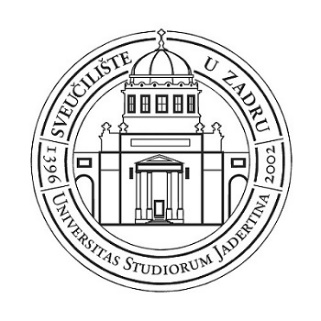 